一般社団法人 福知山民間社会福祉施設連絡協議会介護・福祉人材養成センター日　　時　1回目：平成28年 7月15日（金）　9：30～17：00　　　　　2回目：平成28年 9月15日（木）　9：30～17：00　　　　　3回目：平成28年10月14日（金）　9：30～17：00               　　　　　　　　　　　　　(受付開始9:00)内　　容　法人の将来を担う中堅職員のレベルアップとモチベーションの向上を目的として、コミュニケーション、リーダーシップ、コーチング等組織性を中心に、中堅者職員としての組織の中での役割、使命について講義します。　講　　師　　増田知乃　先生　（有限会社レイズ）　　　<経歴>　株式会社日本マネジメント協会において、人材育成コンサルタントとして一般企業をはじめ、官公庁、商工会議所、金融機関、社会福祉法人等へのサポート実績を重ね、人材育成コンサルタント会社有限会社レイズを設立。　　　研修内容会　　場　  介護・福祉人材養成センター（福知山公立大学２号館　２階）主　　催　　一般社団法人福知山民間社会福祉施設連絡協議会受講料　　１５,０００円（3回分）初日徴収定　　員　　４０名（先着順）　　　　　　　　※定員になり次第受付を終了致します。　　　　　　※受付不可の場合のみご連絡致します。　申込み期日  　平成28年6月30日（木）お申込み・お問合わせ介護・福祉人材養成センター  京都府福知山市字堀3370　福知山公立大学2号館2階  TEL. 0773-23-3335　／　FAX. 0773-23-3305参加申込書この用紙に記入して　FAX  してください。申込者氏名　アクセス　注意：地図上では成美大学となっています。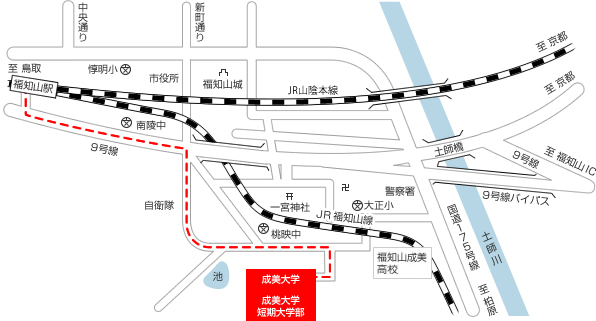 「中堅者職員研修」申込み　　　　　　　　　FAX　０７７３－２３－３３０５<事業所名>　　　　　　　　　　　　　　　　　　　　　　　<職　種><住所>（職場）　<電話番号>　　　　　　　　　　　　　　　　　＜FAX番号＞　　　　　NO氏　　名性別経験年数職　　　種　　年　ヶ月　　年　ヶ月年　ヶ月